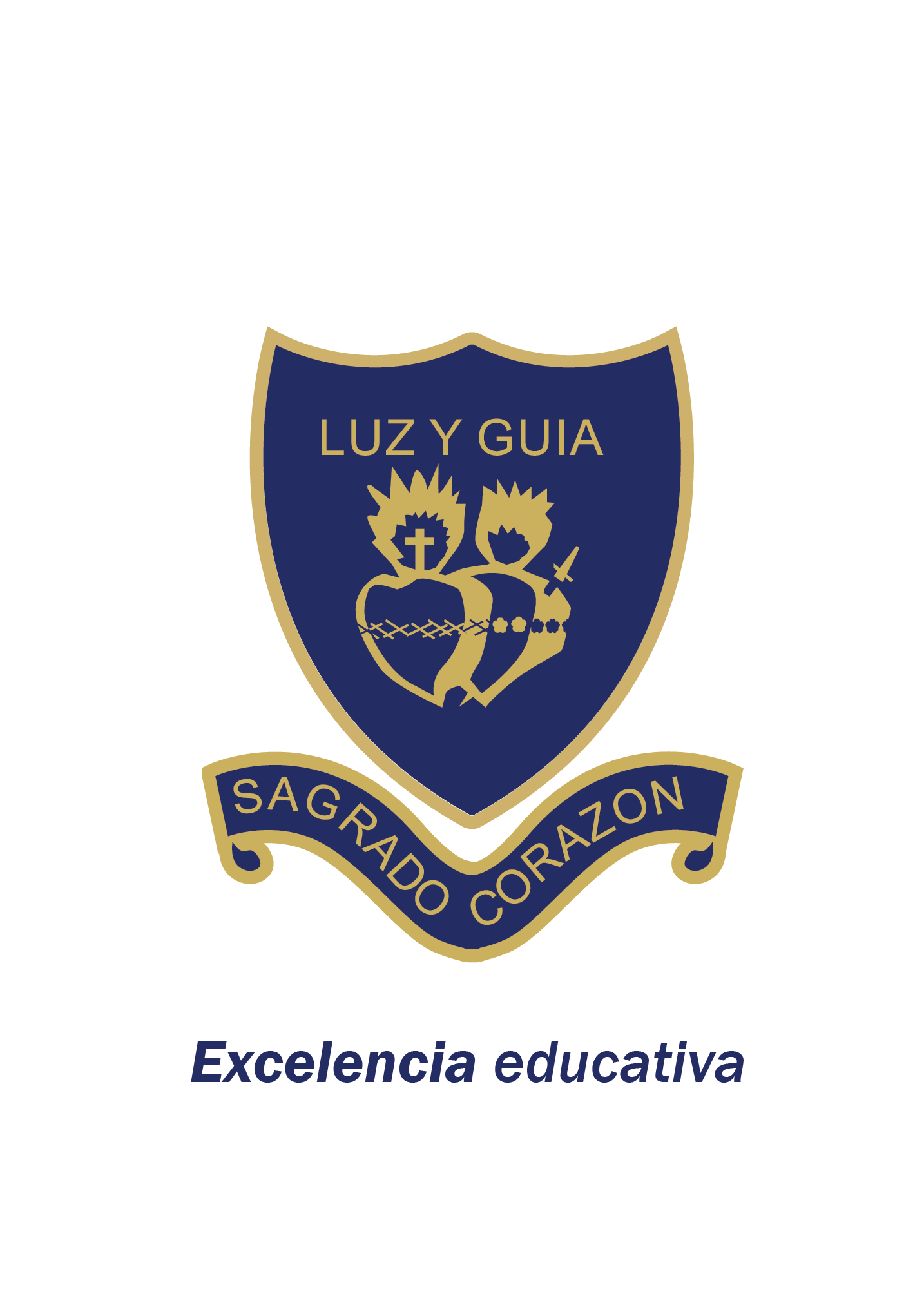 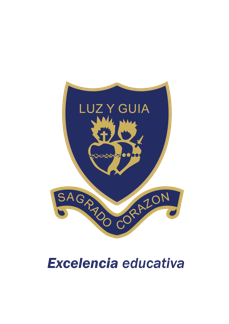 Colegio Sagrado Corazón Luz y Guía Nº 8229MÓDULO 2E-LEARNINGTERCER AÑO – NIVEL SECUNDARIOÁREA QUÍMICA: LA ENERGÍA EN LAS REACCIONES QUÍMICASINTRODUCCIÓN:¡Bienvenidos nuevamente! Los saluda la Profesora Sofía Afranllie.En éste módulo, encontrarán todos los materiales y herramientas necesarias para continuar con el periodo de educación a distancia en el área de biología. Con el objetivo de seguir formándonos y aprendiendo, desarrollaremos actividades, a realizar desde sus hogares, contando con el compromiso y la responsabilidad académica de cada uno. ¡Éxitos!Actividad 1: Relee el complemento teórico “La energía en las reacciones químicas”.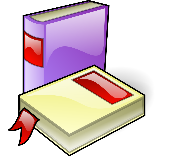 http://sagradocorazonsalta.edu.ar/assets/UNIDAD%201-1%20LA%20ENERGIA-EN%20LAS%20REACCIONES%20QUIMICAS%203ro.pdf 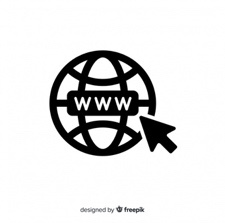 Actividad 2:En base a la lectura, marca con una X la opción correcta:Actividad 3: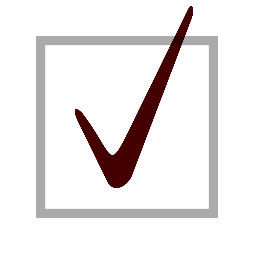 Transcribe este ejercicio a tu carpeta.Actividad 4:Enviar al siguiente correo electrónico el desarrollo de la actividad (en Microsoft Word).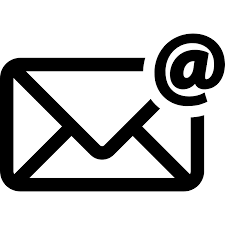 profafranlliesagradocorazon@gmail.comCIERRE DE ACTIVIDADES:¡Felicidades! Terminaste el segundo módulo de educación virtual. Ojalá que puedas seguir avanzando y aprendiendo.Haciendo clic en el siguiente link, podrás acceder en línea al archivo.Recuerda que también lo transcribiste a tu carpeta en el módulo anterior. Una heladera es un sistemaAbiertoCerradoAisladoLa célula es un sistemaAbiertoCerradoAisladoUn globo inflado es un sistemaAbiertoCerradoAisladoUna reacción química implicaTransformaciónConservaciónReducciónEn una reacción química, la energíaSe hace polvoSe transformaSe hace materiaEn una reacción endotérmica, la energíaSe conservaSe absorbeSe liberaEn una reacción exotérmica, la energíaSe absorbeSe liberaSe conservaLa entalpía esEl movimiento de las moléculasEl cambio de energíaLa cantidad de materiaLa entalpía en una reacción exotérmicaMayor en los productosMayor en los reactivosConstanteLa respiración celular es un procesoEndotérmicoConstanteExotérmicoCuando regresemos a clases, será revisado.NOTA IMPORTANTE:NOTA IMPORTANTE:Horarios de consulta por mail(a la dirección de correo: profafranlliesagradocorazon@gmail.com)Lunes a Viernes de 8:00 a 14:00 horas.Día y horario límite para la presentación de las actividades:(a la dirección de correo: profafranlliesagradocorazon@gmail.com)Jueves 26 de Marzo del 2020 hasta las 20:00 horas.